Data sporządzenia pismaWarszawa, 05 sierpnia 2015 r.COPE-PZP.212.3.1.2015/ACDotyczy: wyjaśnienie i zmiana treści SIWZ w postępowaniu nr COPE/SZP/13/2015Zamawiający informuje, że w postępowaniu, którego przedmiotem jest „Kompleksowa obsługa podróży na terenie Europy dla uczestników projektu „EMPACT” Synthetic Drugs OAP 2015, 
w tym świadczenie usług rezerwacji i zakupu biletów na przewozy lotnicze oraz usług rezerwacji i zakupu miejsc hotelowych i usług towarzyszących” nr COPE/SZP/13/2015, wpłynęło pytanie do treści specyfikacji istotnych warunków zamówienia. W związku 
z powyższym, działając na podstawie art. 38 ust. 2 ustawy z dnia 29 stycznia 2004 - Prawo zamówień publicznych (Dz.U. z 2013 poz. 907 z późn. zm.), zamawiający przekazuje wszystkim zainteresowanym wykonawcom treść zapytania wraz z udzielonymi wyjaśnieniami.Pytanie nr 1.Bardzo proszę o doprecyzowanie informacji na temat ilości miejsc noclegowych wymaganych 
w ramach ww. postępowania ponieważ w zapisach SIWZ oraz  opisie przedmiotu zamówienia jest pewna nieścisłość tj.: "Zamawiający przewiduje, że w trakcie realizacji umowy zamówi 114 biletów lotniczych oraz zleci dokonania 14 rezerwacji miejsc hotelowych" natomiast w kryterium ceny jest mowa o 17 miejscach noclegowych również w zał. nr 1 gdzie należy wyliczyć cenę. Odpowiedź na pytanie 1: Prawidłowa przewidywana liczba rezerwacji hotelowych to 14. Zamawiający poprawia omyłkę pisarską, modyfikując treść SIWZ w następujący sposób: Pkt 10.1, akapit drugi, wiersz czwarty otrzymuje brzmienie:„Ph = 119073 PLN +14 x (Ch)” Załącznik 1 do SIWZ Formularz oferty, pkt 2.2. otrzymuje brzmienie:„2.2.Jednostkowa opłata transakcyjna za rezerwację hotelową (Ch) wynosi …………………… PLN brutto. Cena oferty w zakresie kryterium P2 wynosi: 119073 PLN+14 x (Ch) = ……………………. PLN”Pozostałe zapisy SIWZ pozostają bez zmian. Z poważaniemDokument podpisany bezpiecznym podpisem elektronicznymBartosz Ziółkowskiw/z Dyrektor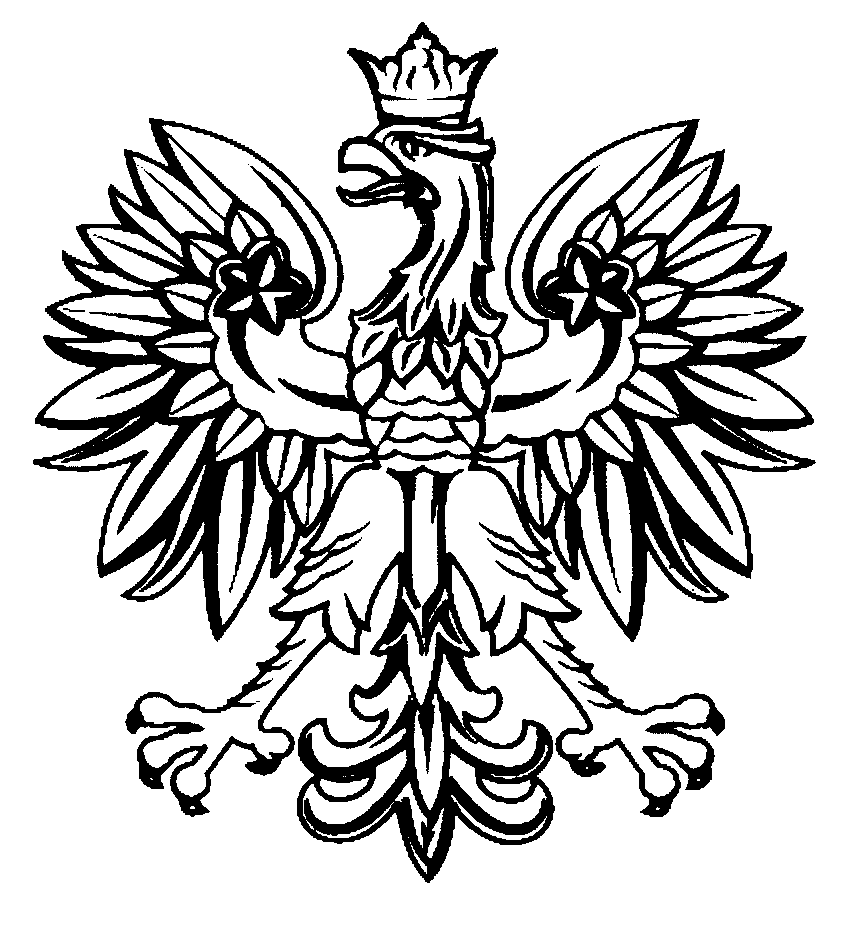 CENTRUM OBSŁUGIPROJEKTÓW EUROPEJSKICHMINISTERSTWASPRAW WEWNĘTRZNYCH